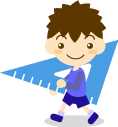 「みんなで育てる幡多の子ども」の冊子から、算数・数学の学習内容として取り上げていたものを、各学校や児童生徒が練習問題として活用しやすいように編集しました。授業や家庭学習等で、活用してくだされば幸いです。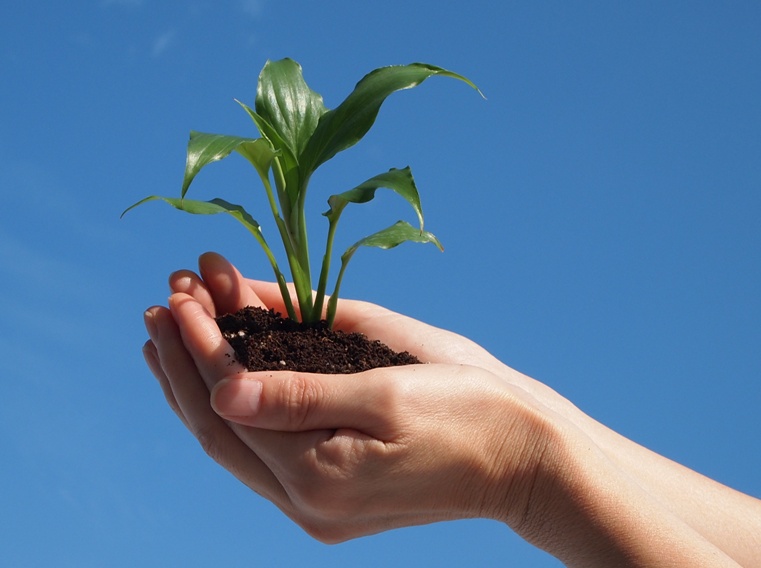 